ПАСПОРТпроекта, представляемого Волгоградский областной конкурспроектов местных инициатив в 2020 годуНаименование проекта«Организация работ по освещению центральной улицы х.Чечеровского»Место реализации проектаВолгоградская область, Алексеевский муниципальный район, х.Чечеровский.Краткое описание проекта.Проект «Организация работ по освещению центральной улицы х.Чечеровского» направлен на энергосбережение и повышение энергоэффективности качественной и бесперебойной работы уличного освещения, максимального снижения потребления электрической энергии и обслуживания системы уличного освещения х.Чечеровского  Ларинского сельского поселения Волгоградской области. Установка ламп ДНаТ (дуговые натриевые трубчатые лампы) приведёт к снижению затрат на эксплуатацию светильников и в 5 раз увеличит нормативное число часов горения используемых ламп (для ламп ДРЛ-400 - 3150 часов, для ламп ДНаТ-250 – 16000 часов), также применение светильников с лампами ДНаТ снижает затраты на электроэнергию на 22% в сравнении с расчетными нормативами потребления.Объем средств на реализацию проектаОбластной бюджет – 466,124 тыс.руб., бюджет муниципального района –  46,6124 тыс.руб., средства населения –  9,3226 тыс.руб.Срок реализации проектаС 01 июля 2020 г.  по 01 декабря 2020 г.Графические изображения:Состояние объекта «До»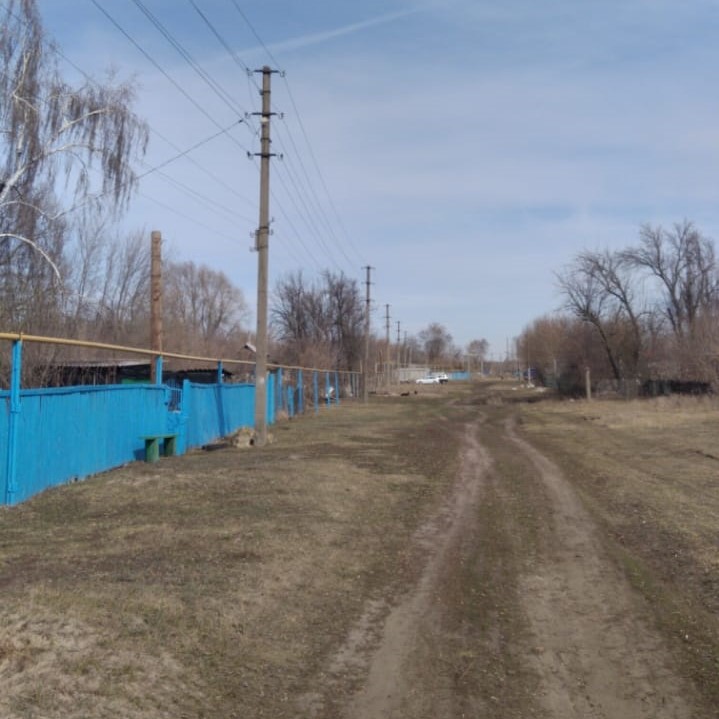 Визуализация проекта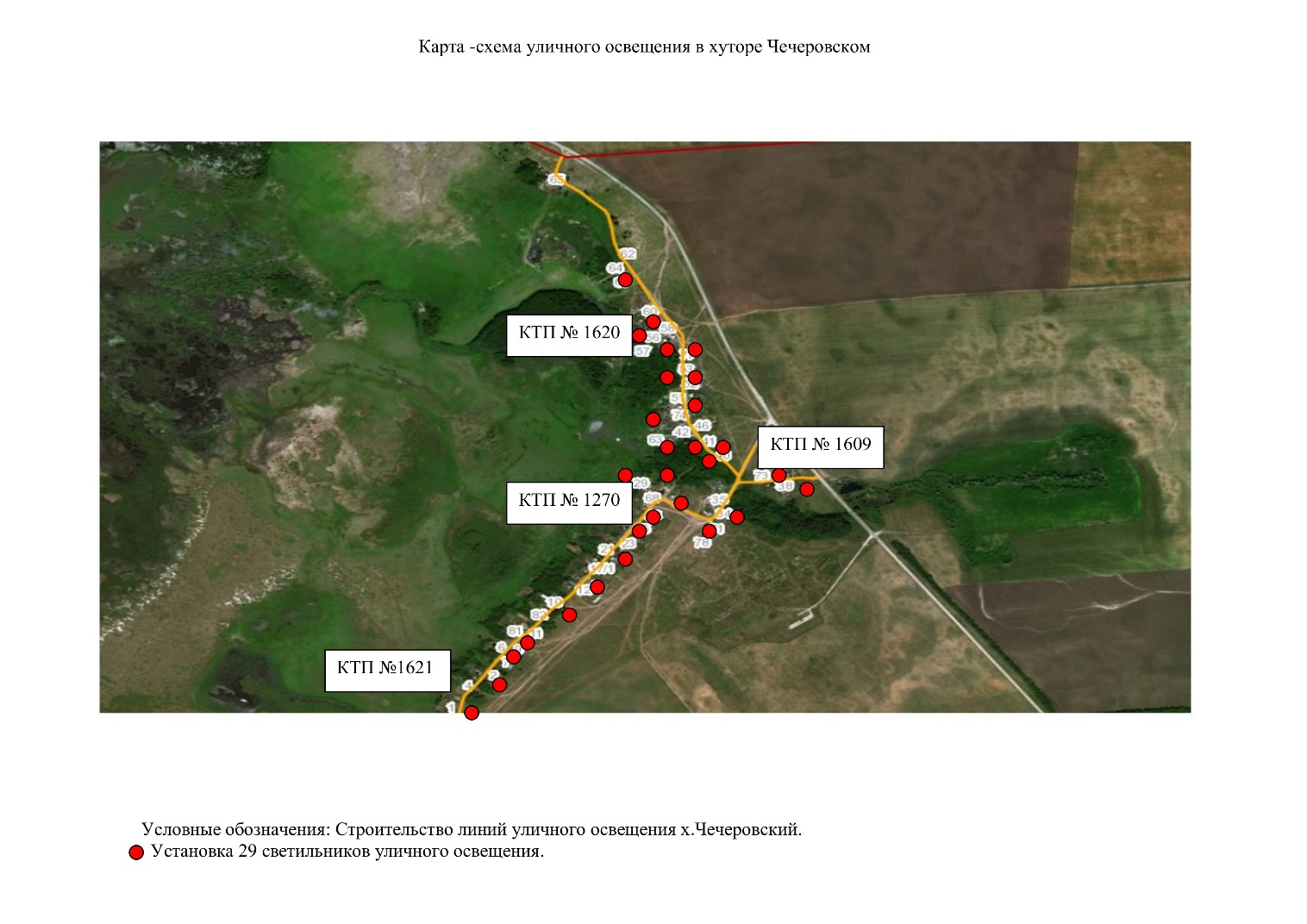 Смета проекта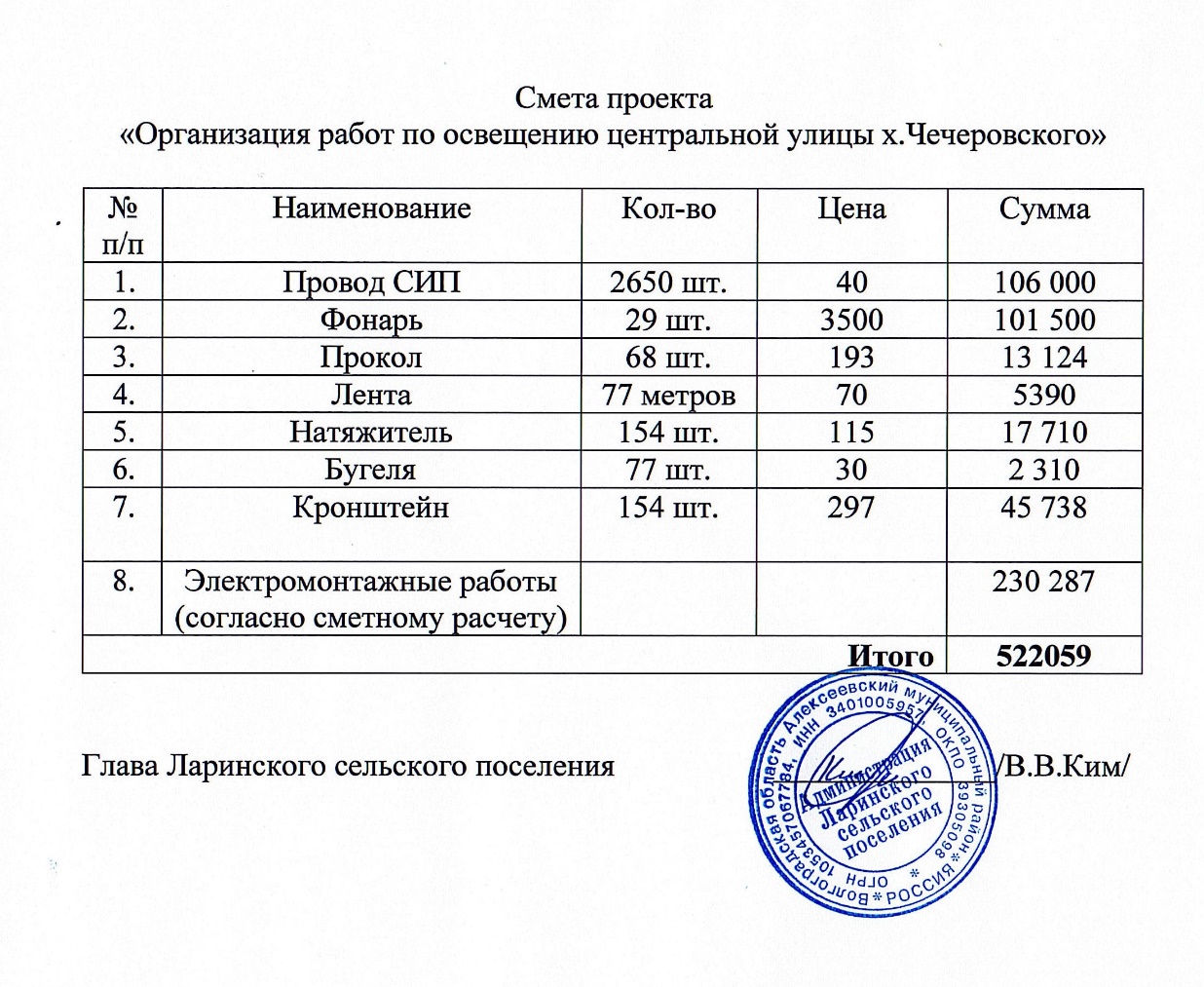 Ссылка на сайт администрации Алексеевского муниципального района, где будет размещен полный пакет документации по проекту: http://alex-land.ru/administration/ekonomika/.Глава Алексеевского муниципального района Волгоградской области                                                                          И.М.Свинухов